Методы молекулярной механики для расчета геометрии молекул ( Chem3D) №1Торсионные углы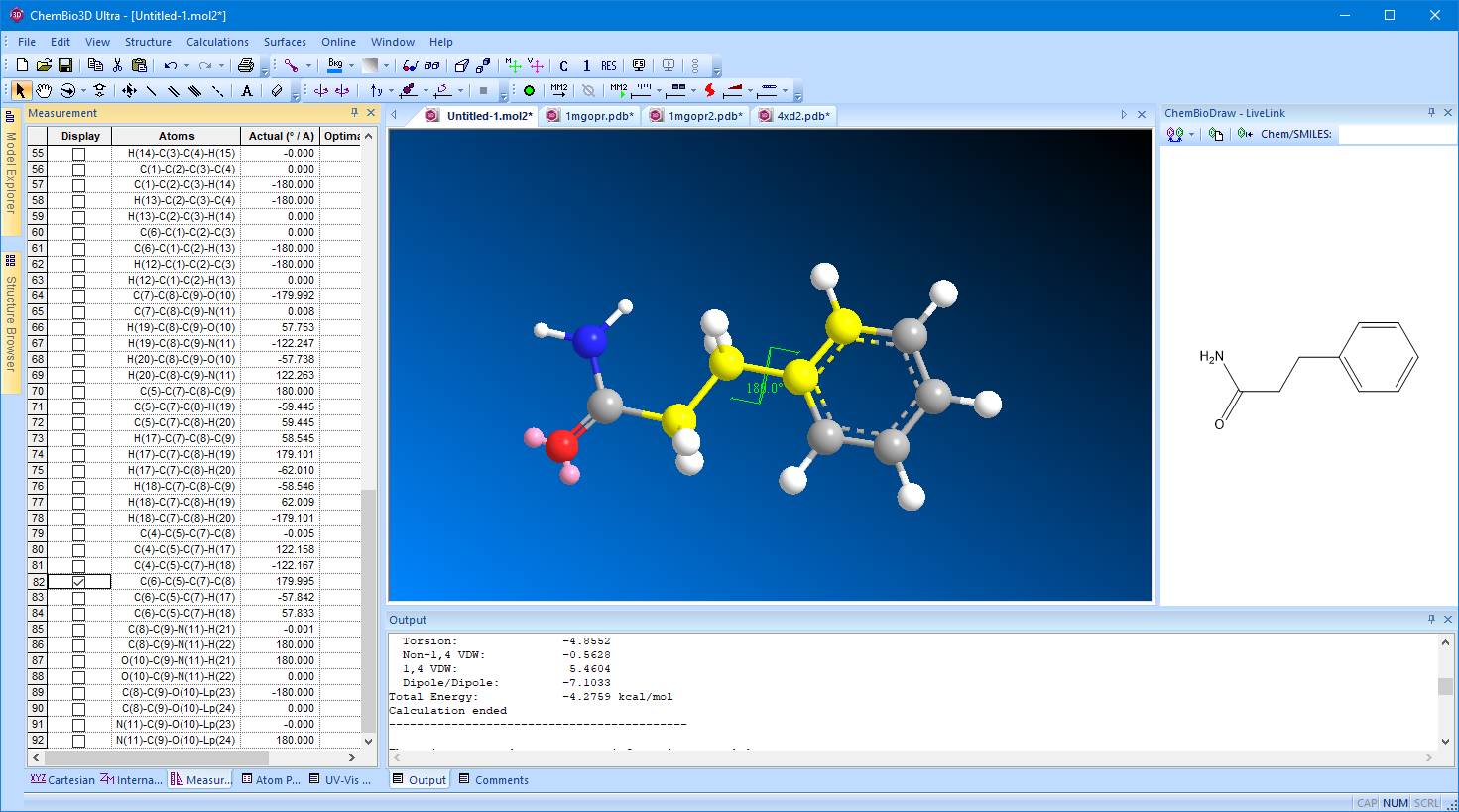 Торсионный угол 180Total Energy:            -4.2759 kcal/molЭнергия велика, поэтому данная конфигурация не выгодна.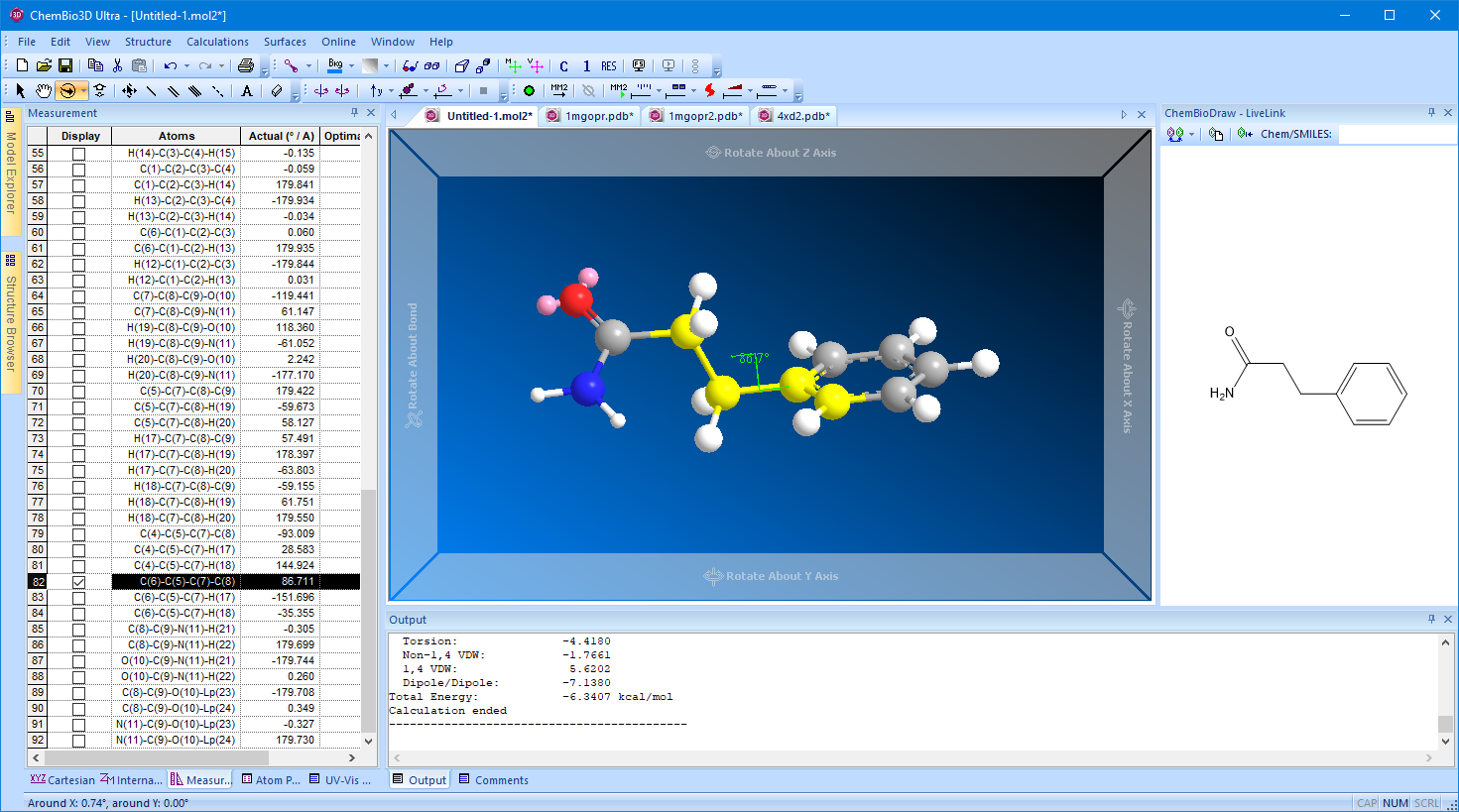 Торсионный угол 86Total Energy:            -6.3407 kcal/mol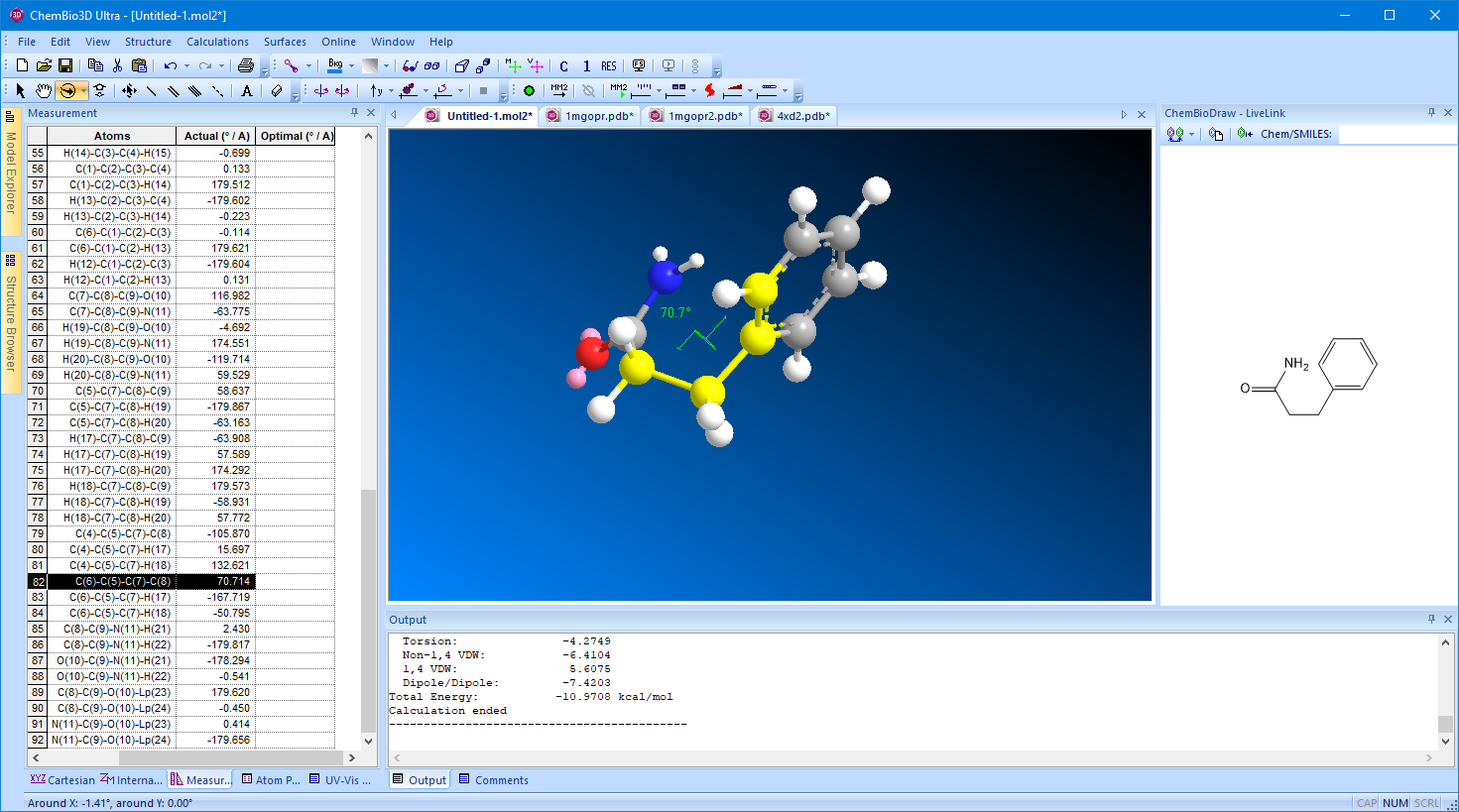 Торсионный угол 70Total Energy:           -10.9708 kcal/molВывод: в ходе лабораторной работы было выявлено, что при изменении торсионного угла произошло  уменьшение общей энергии, что говорит о том, что конечная оптимизированная молекула более устойчива.